Spoštovani starši,šole smo s strani MIZŠ danes prejele okrožnico s sklepom ministrice, ki zaradi  poslabšanja epidemiološke situacije in preprečevanja prenosa okužb s SARS-CoV-2 jesenske šolske počitnice podaljšuje do 8. 11. 2020. O tem, kako bomo nadaljevali s poukom od 9. 11. 2020 dalje, vas bomo obvestili, ko bomo dobili ustrezne informacije, predvidoma proti koncu naslednjega tedna.Zahvaljujem se za vaše razumevanje in vam želim veliko zdravja.                                                                                                                Ravnateljica                                                                                                       Marjanca Vampelj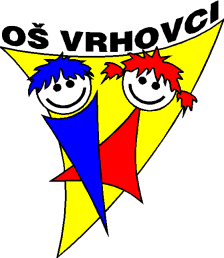 